Краевое государственное общеобразовательное бюджетное учреждение «Первомайская специальная (коррекционная) общеобразовательная школа-интернат»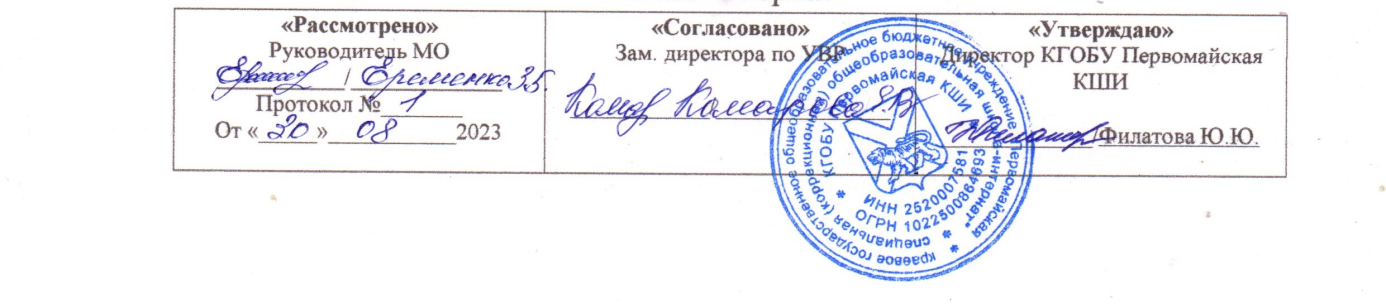 Рабочая программа по Рисованиюдля 6 классана 2023 – 2024 учебный годРуководитель: Абдрафикова Е. Н.с. Первомайское2023ПОЯСНИТЕЛЬНАЯ ЗАПИСКАРабочая программа по учебному предмету «Рисование (изобразительное искусство)» составлена на основе Федеральной адаптированной основной общеобразовательной программы обучающихся с умственной отсталостью (интеллектуальными нарушениями) далее ФАООП УО (вариант 1), утвержденной приказом Министерства просвещения России от 24.11.2022г. № 1026. 	Федеральный закон от 29 декабря 2012 г. №273-Ф3 «Об образовании в Российской Федерации (в ред. Федеральных законов от 17. 02. 2-21 № 10-Ф3, от 24. 03. 2021 №51-Ф3, от 05. 04. 2021 №85-Ф3, от 20. 04. 2021 №95-Ф3, от 30. 04. 2021 № 114-Ф3, от 11. 06. 2021 №170=Ф3, от02. 07. 2021 №310-Ф3, от 02. 07. 2021 №351-Ф3;	Приказ Министерства образования и науки Российской Федерации от 19. 12. 2014 №1599 «Об утверждении федерального государственного образовательного стандарта образования обучающихся с умственной отсталостью (интеллектуальными нарушениями)»ФАООП УО (вариант 1) адресована обучающимся с легкой умственной отсталостью (интеллектуальными нарушениями) с учетом реализации их особых образовательных потребностей, а также индивидуальных особенностей и возможностей.   Учебный предмет «Рисование (изобразительное искусство)» относится к предметной области «Искусство» и является обязательной частью учебного плана. Рабочая программа по учебному предмету “Рисование (изобразительное искусство)» в 6 классе рассчитана на 34 учебные недели  и составляет  34 часа в год (1 час в неделю).Федеральная адаптированная основная общеобразовательная программа определяет цель и задачи учебного предмета «Рисование (изобразительное искусство)».Цель обучения -  развитие личности обучающегося с умственной отсталостью (интеллектуальными нарушениями) в процессе приобщения его к художественной культуре и обучения умению видеть прекрасное в жизни и искусстве,  а также формирование элементарных знаний об изобразительном искусстве, общих и специальных умений и навыков изобразительной деятельности (в рисовании, лепке, аппликации), развитие зрительного восприятия формы, величины, конструкции, цвета предмета, его положения в пространстве, а также адекватного отображения его в рисунке, аппликации, лепке; развитии умения пользоваться полученными практическими навыками в повседневной жизни.Задачи обучения: воспитание интереса к изобразительному искусству;раскрытие значения изобразительного искусства в жизни человека;воспитание в детях эстетического чувства и понимания красоты окружающего мира, художественного вкуса;формирование элементарных знаний о видах и жанрах изобразительного искусства. Расширение художественно-эстетического кругозора;развитие эмоционального восприятия произведений искусства, умения анализировать их содержание и формулировать свое мнение о них;формирование знаний элементарных основ реалистического рисунка;обучение изобразительным техникам и приемам с использованием различных материалов, инструментов и приспособлений, в том числе работа в нетрадиционных техниках;обучение разным видам изобразительной деятельности (рисованию, лепке, аппликации)обучение правилам и законам композиции, цветоведения, построениям орнамента и др., применяемым в разных видах изобразительной деятельности;формирование умения создавать простейшие художественные образы с натуры и по образцу, памяти, представлению и воображению;воспитание умения согласованно и продуктивно работать в группах, выполняя определенный этап работы для получения результата общей изобразительной деятельности (коллективное рисование, коллективная аппликация).Рабочая программа по учебному предмету «Рисование (изобразительное искусство)» в 6 классе определяет следующие задачи:работа по развитию у обучающихся эстетического восприятия и формирования образов предметов и явлений окружающей действительности в процессе их познаний;развитие у обучающихся интереса к изобразительному искусству, потребности в изображении воспринимаемой действительности, формирования желания овладеть приемами изображения объектов наблюдения в разных видах изобразительной деятельности;обучение изобразительному искусству (эта задача осуществляется на этапе закрепления и расширении полученных в 5 классе знаний и умений);с целью обучения изображению окружающей действительности, отрабатываются приемы рассматривания объектов, произведений изобразительного искусства и народного творчества, формируются и закрепляются способы изображения в лепке, аппликации а также продолжается развиваться технические навыки работы с разными художественными материалами.СОДЕРЖАНИЕ ОБУЧЕНИЯ
В 6 классе обучение строится по четырем направлениям работы, в соответствии с которыми у обучающихся развиваются умения анализировать форму, строение (конструктивные особенности) объекта наблюдения, выделять в нем части, определять пропорции и видеть объект целостно, а затем изображать его, передавая относительно сходство; восприятие цвета предметов и явлений окружающей среды и умение изображать полученные при наблюдении впечатления  красками (акварель и гуашью) разными способами (по сухой и мокрой бумаге); умение работать над композицией в практической деятельности; более углубленное восприятие некоторых произведений изобразительного искусства.Содержание разделовПЛАНИРУЕМЫЕ РЕЗУЛЬТАТЫЛичностные: осознание себя как ученика, формирование интереса (мотивации) к обучению;сформированность адекватных представлений о собственных возможностях, о насущно необходимом жизнеобеспечении;способность к осмыслению картины мира, ее временно-пространственной организации; формирование целостного, социально ориентированного взгляда на мир в его органичном единстве природной и социальной частей;воспитание эстетических потребностей, ценностей и чувств;развитие эстетических чувств, проявление доброжелательности, эмоционально-нравственной отзывчивости и взаимопомощи, проявление сопереживания к чувствам других людей;формирование установки на безопасный, здоровый образ жизни, наличие мотивации к творческому труду, работе на результат, бережному отношению к материальным и духовным ценностям.Предметные:Минимальный уровень:знать названия художественных инструментов и приспособлений, их свойства, назначение, правила обращения и санитарно-гигиенических требований при работе с ними; знать элементарные правила композиции, цветоведения, передачи формы предмета;знать некоторые выразительные средства изобразительного искусства: «точка», «линия», «штриховка», «пятно»; - пользование материалами для рисования; уметь пользоваться материалами для рисования, аппликации, лепки;знать название предметов, подлежащих рисованию, лепке и аппликации;уметь организовывать рабочее место в зависимости от характера выполняемой работы;следовать при выполнении работы инструкциям учителя;владеть приемами некоторыми приемами лепки (раскатывание, сплющивание, отщипывание) и аппликации (вырезание и наклеивание);рисовать по образцу предметы несложной формы и конструкции;применять приемы работы с карандашом, гуашью, акварельными красками с целью передачи фактуры предмета;ориентироваться в пространстве листа;размещать изображения одного или группы предметов в соответствии с параметрами изобразительной поверхности;адекватно передавать цвета изображаемого объекта, определение насыщенности цвета, получение смешанных цветов и некоторых оттенков цвета.      Достаточный уровеньзнать названия жанров изобразительного искусства;знать названий некоторых народных и национальных промыслов (Дымково, Гжель, Хохлома и др.);знать основных особенностей некоторых материалов, используемых в рисовании, лепке и аппликации;знать и применять выразительные средства изобразительного искусства: «изобразительная поверхность», «точка», «линия», «штриховка», «контур», «пятно», «цвет», объем и др.;знать правила цветоведения, светотени, перспективы; построения орнамента, стилизации формы предмета и др.;знать виды аппликации (предметная, сюжетная, декоративная);знать способы лепки (конструктивный, пластический, комбинированный);находить необходимую для выполнения работы информацию в материалах учебника, рабочей тетради;следовать при выполнении работы инструкциям учителя или инструкциям, представленным в других информационных источниках;оценивать результаты собственной изобразительной деятельности и одноклассников (красиво, некрасиво, аккуратно, похоже на образец);использовать разнообразные технологические способы выполнения аппликации;применять разные способы лепки;рисовать с натуры и по памяти после предварительных наблюдений, передавать все признаки и свойства изображаемого объекта; рисовать по воображению;различать и передавать в рисунке эмоциональное состояние и свое отношение к природе, человеку, семье и обществу;различать произведения живописи, графики, скульптуры, архитектуры и декоративно-прикладного искусства;различать жанры  изобразительного искусства: пейзаж, портрет, натюрморт, сюжетное изображение.Система оценки достиженийОценка личностных результатов предполагает, прежде всего, оценку продвижения обучающегося в овладении социальными (жизненными) компетенциями, может быть представлена в условных единицах:0 баллов - нет фиксируемой динамики; 1 балл - минимальная динамика; 2 балла - удовлетворительная динамика; 3 балла - значительная динамика. Оценка «5» — уровень выполнения требований высокий, отсутствуют ошибки в разработке композиции, работа отличается грамотно продуманной цветовой гаммой, все объекты связаны между собой, правильно переданы пропорции и размеры, при этом использованы интегрированные знания из различных разделов для решения поставленной задачи; правильно применяются приемы и изученные техники рисования. Работа выполнена в заданное время, самостоятельно, с соблюдением технологической последовательности, качественно и творчески.Оценка «4» — уровень выполнения требований достаточный при выявлении  у обучающегося незначительных ошибок в разработке композиции, нарушений в передаче пропорций и размеров; при этом обучающийся после с небольшой подсказки учителя может самостоятельно исправить ошибки. Работа выполнена в заданное время, самостоятельно.Оценка «3» — уровень выполнения требований достаточный, минимальный; допущены ошибки в разработке композиции, в передаче пропорции и размеров; владеет знаниями из различных разделов, но испытывает затруднения в их практическом применении при выполнении рисунка; понимает последовательность создания рисунка, но допускает отдельные ошибки; работа не выполнена в заданное время, с нарушением технологической последовательностиОценка «2» - не ставится.ТЕМАТИЧЕСКОЕ ПЛАНИРОВАНИЕ№
п/пНазвание раздела, темыКоличество 
часовКонтрольные работы1.«Обучение композиционной деятельности»16-2.«Развитие у обучающихся умений воспринимать и изображать форму предметов, пропорции и конструкцию»8-3.«Обучение восприятию произведений искусства»6-4.«Развитие у обучающихся восприятия цвета, предметов и формирование умений переливать его в живописи»4-Итого:Итого:34-№Тема уроковКол. час.ПрограммноесодержаниеДифференциация видовдеятельностиДифференциация видовдеятельностиМинимальный уровеньДостаточный уровеньI-четвертьI-четвертьI-четвертьI-четвертьI-четвертьI-четверть  1Рисование по памяти и представлению: «Вспоминая лето».  1Нарисовать рисунок о лете. Работа в альбоме для рисованияРазличают технику работы с акварельной и гуашевой краской.Работают под контролем учителя.Отвечают на вопросы по картине. Замечают особенности красоты лета, их цвет и разнообразие форм. Самостоятельно подбирают цвета  2Беседа о жанрах изобразительного искусства.   1Беседа с учениками о жанрах ИЗО. Устная работа, карточкиРаботают по картине. Рассказывают о содержании картины по наводящим вопросам. Подбирают цвета под контролем учителя.Отвечают на вопросы по картине. Используют выразительные средства живописи и возможности для создания рисунка.  3Рисование узора в круге.  1Нарисовать рисунок узор в круге. Работа в альбоме для рисованияРассматривают орнамент, находят в них природные и геометрические мотивы. Получают навыки декоративного изображения. Работают по шаблону. Подбирают цвета под контролем учителя.Понимают значение слов узор, орнамент. Называют простые формы. Самостоятельно подбирают цвет. Самостоятельно составляют узор.   4Рисование на тему: «Вечернее небо».  1Нарисовать вечернее небо. Работа в альбоме для рисованияУсваивают понятия «далеко», «близко». Учатся строить рисунок с учетом планов (дальний, передний). Работают под контролем учителя.Участвуют в обсуждении и выборе цвета для неба. Выделяют этапы работы в соответствии с поставленной целью.    5Декоративное рисование: «Открытка учителю».  1Нарисовать открытку. Работа в альбоме для рисованияС помощью учителя организовывают своё рабочее место. Работают по шаблону.Выполняют творческое задание согласно условиям. Создают композицию рисунка самостоятельно. Подбирают необходимые цвета для выполнения работы.  6   Рисование с натуры: «Осенний листопад».  1Нарисовать осенний листопад. Работа в альбоме для рисованияРассматривают картину.Наблюдают красоту природы, осеннее состояние природы.Различают технику работы с акварельной и гуашевой краской.Работают под контролем учителя.Отвечают на вопросы по картине. Замечают особенности красоты осенних листьев, их цвет и разнообразие форм. Самостоятельно подбирают цвета. Изображают характерные особенности осеннего листопада с опорой на предложенный учителем образец.  7Рисование на тему: «Признаки осени».  1Нарисовать осенний пейзаж. Работа в альбоме для рисованияРассматривают картины художников-пейзажистов.Учатся строить рисунок с учетом планов (дальний, передний). Работают под контролем учителя.Выделяют этапы работы в соответствии с поставленной целью.  Повторяют, а затем варьировать систему несложных действий с художественными материалами, выражая собственный замысел. Развивают навыки работы карандашом и акварелью.  8Беседа о превращение плоскости в объем. Элементы формообразования. Простые формы.  1Украшение силуэтов разных предметов орнаментом (узором). Начертить простые формы плоскостей. Работают по трафаретам, под контролем учителя.Подбирают узор под контролем учителя.Овладевают навыками сравнения, учатся сравнивать свою работу с оригиналом (образцом).Работают самостоятельноII-четвертьII-четвертьII-четвертьII-четвертьII-четвертьII-четверть  9Декоративное рисование. Орнамент.  1Нарисовать декоративный орнамент. Работа в альбоме для рисованияРассматривают орнамент, находят в них природные и геометрические мотивы. Получают навыки декоративного изображения. Работают по шаблону. Подбирают цвета под контролем учителяПонимают значение слов узор, орнамент. Называют простые формы. Самостоятельно подбирают цвет. Самостоятельно составляют узор.  10Рисование по памяти и представлению: «Герои сказки»  1Нарисовать на выбор любимых героев сказокОбъясняют как выглядит герой сказки. Ориентируются в плоскости листа под контролем учителя. Осваивают навыки работы акварелью. Рисуют с помощью трафаретаРазвивают навыки работы в технике рисунка. Овладевают живописными навыками работы в технике акварели. Соблюдают пропорции при изображении героев сказок. Соблюдают плавность (заданий, передний план), при соблюдении рисунка.11Беседа о художниках маринистах с показом репродукции картин.   1Беседа с учениками с показом репродукций картин. Устная беседаРассматривают картинку, отвечают на вопросы учителя. Ориентируются на плоскости листа под контролем учителя. Рассуждают о средствах выразительности, которые использует художник для достижения ценности композиции. Понимают условность и субъективность художественного образа. Закрепляют навыки работы от общего к частному. Анализируют форму частей, соблюдать пропорции.12Рисование узора в круге с растительными элементами.  1Нарисовать узор в круге с растительными элементамиРассматривают орнамент, находят в них природные и геометрические мотивы. Получают навыки декоративного изображения. Работают по шаблону. Подбирают цвета под контролем учителяПонимают значение слов узор, орнамент. Называют простые формы. Самостоятельно подбирают цвет. Самостоятельно составляют узор.13Рисование на тему: «Зимний вечер».  1Нарисовать зимний вечерРассматривают картины. Отличают особенности техники работы с краской гуашь от техники работы акварелью. Выполняют работу в совместной деятельности с учителем.Рассматривают картины, отвечают на вопросы. Определяют, какие цвета (тёмные и светлые, тёплые и холодные) подойдут для передачи радостного солнечного зимнего состояния природы. 14Декоративное рисование: «Снегурочка».  1Нарисовать образ снегурочки Объясняют, как выглядит Снегурочка.  Учатся различать изделия, узнавать характерные особенности. Ориентируются в плоскости листа под контролем учителя. Различают навыки работы в технике рисунка. Овладевают живописными навыками работы в технике акварели. Соблюдают пропорции при изображении Снегурочки. 15Рисование на тему: «Зимний лес».  1Знакомство с художественными материалами и художественными техниками. Нарисовать картину зимнего лесаРассматривают картины.Отличают особенности техники работы с краской гуашь от техники работы акварелью. Подбирают цвета под контролем учителя.Выполняют работу в совместной деятельности с учителемРассматривают картины, отвечают на вопросы.Определяют, какие цвета (темные и светлые, теплые и холодные, контрастные и сближенные) подойдут для передачи радостного солнечного зимнего состояния природы. Прорисовывают детали кистью (целиком и концом кисти)16Рисование с натуры: «Праздничная елка».  1Нарисовать картину праздничной елки Рассматривают картину.Определяют время года по наводящим вопросам.Ориентируются на плоскости листа под контролем учителя.Работают по трафарету, под контролем учителя.Отвечают на вопросы учителя по картине. Самостоятельно изображают праздничную ёлку. Овладевают живописными навыками работы акварелью. Используют выразительные средства живописи и возможности для создания образа.III-четвертьIII-четвертьIII-четвертьIII-четвертьIII-четвертьIII-четверть 17Рисование по памяти и представлению: «Снежная королева».  1Нарисовать картину к сказке «Снежная королева»Знакомятся с видами орнамента, узора, его символами и принципами композиционного построения. Выполняют орнаментальную композицию. Слушают внимательно рассказ учителя  Развивают умения творчески преображать формы реального мира в условно-декоративные. Украшают рамку для рисунка «Снежная королева» красивым узором. Размышляют о выборе элементов узора для создания целой композиции работы.18Беседа о жанрах изобразительного искусства с показом репродукции. Тип натюрморта.   1Беседа с учениками о натюрмортах с показом репродукций. Поэтапное выполнение работы.Рассматривают натюрморт.Ориентируются в плоскости листа под контролем учителя.Работают по шаблону.Подбирают цвета под контролем учителя.Работают  в совместной деятельности с учителемРассматривают натюрморт, отвечают на вопросыПравильно располагают натюрморт на плоскости листа.Самостоятельно подбирают цвета. Работу выполняют самостоятельно19Рисование узора в круге: «Кристалл».  1Нарисовать узора в круге «Кристалл»Называют свойства гуаши. Подбирают цвета под контролем учителяРаботают под контролем учителя.Самостоятельно наносят узор на доску. Владеют навыками работы с гуашью. Самостоятельно подбирают цвета. Работу выполняют самостоятельно.20Рисование на тему: «На катке».  1Нарисовать по памяти картину на каткеРассматривают произведения художников, изобразивших зимние игры детей. Подбирают цвета под контролем учителя.Рассказывают о своих наблюдениях и впечатлениях от просмотра иллюстраций картин и рисунков детей. 21Декоративное рисование: «Узоры гжели».  1Нарисовать узоры гжели. Беседа об искусстве гжели. Обучение узнавать изделия с гжельской росписью.Посещение виртуальной фабрики по изготовлению гжельских изделий.Знакомятся с разнообразием русских народных промыслов. Учатся различать изделия, знать характерные особенности  Гжели.Знакомятся с искусством гжельских мастеров.Различают цвета гжели.Знакомятся с разнообразием русских народных промыслов. Учатся различать изделия, знать характерные особенности Гжели.Знакомятся с искусством гжельских мастеров.Различают22Рисование с натуры объемных предметов (конус, шар).  1Нарисовать предметы с натуры, конуса и шараУсваивают понятия: конус, шар. Работают по трафаретам, под контролем учителя.Выбирают предметы украшения под контролем учителя.Различают: конус, шар. Работают живописными навыками с карандашом. Овладевают навыками сравнения, учатся сравнивать свою работу с оригиналом (образцом). Работу  выполняют самостоятельно.23Рисование на тему: «Открытка маме».  1Нарисовать открытку к 8 мартаИзучают виды открыток, кратко отвечают на вопросы учителя. Выбирают рисунок для открыток под контролем учителя. Работают по трафаретам. Рисуют открытки  под контролем учителяИзучают виды открыток, отвечают на вопросы учителя, распространенным предложением.Самостоятельно выбирают рисунок для открытки. Рисуют открытки  в различных24Беседа об основных характеристиках цвета, понятие колорита с показом иллюстраций картин известных художников.   1Устная беседа с показом иллюстрированных картин. Устная беседаРассматривают картины.Понимают, что картина - особый мир, созданный художником, наполненный его мыслями, чувствами и переживаниями. Работают под контролем учителя.Рассматривают и сравнивают картины разных художников-маринистов, рассказывают о настроении.  25Декоративное рисование. Цветы жостовского букета.  1Нарисовать жостовский букет. Работа в альбоме для рисованияРассматривают изделия Жостовской культуры. Знакомятся с разнообразием русских народных промыслов. Различают  изделия, знать характерные особенности Жостовской культуры. Рассматривают изделия Жостовской культуры, отвечают на вопросы. Выясняют, какие цвета используют в жостовской росписи. 26Составление узора в круге с применением осевых линий и использование декоративно переработанных природных форм.1Нарисовать узор в круге с применением осевых линий и использование декоративно переработанных природных форм.Ориентируются на листе под контролем  учителя.Стараются соблюдать пропорции. Подбирают цвета под контролем учителя.Составляют узор, используя трафареты.Различают:  осевые линии, узор, орнамент.  Ориентируются в плоскости листа. Соблюдают пропорции. Подбирают цвета по образцу. Самостоятельно составляют узорIV-четвертьIV-четвертьIV-четвертьIV-четвертьIV-четвертьIV-четверть27Беседа о жанрах изобразительного искусства. Портрет.  1Беседа о жанре портрета. Устная беседа с показом портретовПонимают, что такое автопортрет. Размечают части лица под контролем учителя.Изображают живописными средствами автопортрет под контролем учителя.Работают графическими материалами с помощью линий разной толщины. Выполняют творческое задание согласно условиям. Создают композицию рисунка самостоятельно. Подбирают необходимые цвета для выполнения работы.28Рисование на тему: «Весенний пейзаж».  1Нарисовать по памяти весеннего пейзажаРассматривают картины художников-пейзажистов.Учатся строить рисунок с учетом планов (дальний, передний). Работают под контролем учителя.Выделяют этапы работы в соответствии с поставленной целью.  Развивают навыки работы карандашом и акварелью.29Рисование узора в круге. Хохломская роспись.  1Нарисовать узор в круге  «хохломская роспись»Рассматривают изделия Хохлома. Знакомятся с разнообразием русских народных промыслов. Различают  изделия, знать характерные особенности Хохломы. Знакомятся с хохломской росписью. Выбирают форму для росписи под контролем учителя.Ориентируются на плоскости листа под контролем учителя.Подбирают цвета хохломы.Составляют узор под контролем учителя.Рассматривают изделия Хохлома, отвечают на вопросы. Уясняют, какие цвета используют в хохломской росписи. Различают орнаменты, используемые в хохломской росписи.  Выбирают форму для росписи под контролем учителя. Ориентируются на плоскости листа. Подбирают цвета хохломы. Самостоятельно составляют узор. 30Рисование на тему: «Путешествие в космосе».  1Рисование на тему: «Путешествие в космосе».Повторяют систему несложных действий с художественными материалами, выражая собственный замысел. Творчески играют в процессе работы с художественными материалами, изобретая, экспериментируя, моделируя в художественной деятельности Учатся поэтичному видению мира, развивая фантазию и творческое воображение. Выделяют этапы работы в соответствии с поставленной целью.  Развивают навыки работы с живописными и графическими материалами.31Беседа об изобразительном искусстве с показом репродукции картин на тему о Великой Отечественной войне. Рисование на тему: «Открытка ветерану».  1Беседа об изобразительном искусстве с показом репродукции картин на тему о Великой Отечественной войне. Рисование на тему: «Открытка ветерану». Устная беседаИзучают виды открыток, кратко отвечают на вопросы учителя. Выбирают рисунок для открыток под контролем учителя. Работают по трафаретам. Рисуют открытки  под контролем учителяИзучают плакаты, отвечают на вопросы учителя. Самостоятельно выбирают рисунок для плаката Рисуют плакат, в различных техниках.32Рисование с натуры: «Скворцы прилетели»».  1Нарисовать с натуры «Скворцы прилетели»».Определяют необходимые цвета. Соотносят размер иллюстрации под контролем учителя. Работают по трафаретам, под контролем учителя.Определяют необходимые цвета.Соотносят размер иллюстрации Работают в различных художественных техниках.33Рисование симметричных форм насекомых по выбору.   1Рисование симметричных форм насекомых по выбору.Ориентируются на листе под контролем  учителя.Стараются соблюдать пропорции. Подбирают цвета под контролем учителя.Составляют узор, используя трафареты.Ориентируются в плоскости листа.Соблюдают пропорции.Подбирают цвета по образцу.Самостоятельно составляют узор34Декоративное рисование. Птицы в полете.  1Нарисовать птиц в полетеЗнакомятся с видами орнамента, узора, его символами и принципами композиционного построения. Выполняют орнаментальную композицию. Слушают внимательно рассказ учителя об отражении элементов природы в произведениях художника.Развивают умения творчески преображать формы реального мира в условно-декоративные. Размышляют о выборе элементов узора для создания целой композиции работы «Птицы в полёте».